КАРАР                                                                                             Р Е Ш Е Н И Е«29» февраль 2024й                                            №6-6                               «29» февраля 2024гО стоимости гарантийного перечня услуг по погребениюВ соответствии с п.17 ч.1 ст.15 Федерального  закона  от 06.10.2003 г. № 131-ФЗ «Об общих принципах организации местного самоуправления в Российской Федерации», Федерального закона  от 12.01.1996г. №8-ФЗ «О погребении и похоронном деле» (в редакции ст.6  Федерального закона от 19.12.2016г. № 444-ФЗ «О внесении изменений в отдельные законодательные акты Российской Федерации в части  изменения порядка индексации выплат, пособий и компенсаций, установленных законодательством Российской Федерации, и приостановлении действия части 2 статьи 6 Федерального закона «О дополнительных мерах государственной поддержки семей, имеющих детей»), Федеральным законом от 27.11.2023 №540-ФЗ «О федеральном бюджете на 2024 год и на плановый период 2025 и 2026 годов», постановлением Правительства Российской Федерации «Об утверждении коэффициента индексации выплат, пособий и компенсаций в 2024 году» Совет сельского поселения Старонадеждинский сельсовет муниципального района Благовещенский район Республики Башкортостан р е ш и л:1.  Установить с 1 февраля 2024 года тарифы на услуги по погребению  (с учетом  уральского  коэффициента и индекса роста потребительских цен за 2023 год в размере 1,074) установлены   в  сумме 9625 руб. 73 коп.,  в  том  числе:Гарантированный перечень услуг по погребению, предоставляемых супругу, близким родственникам, иным родственникам, законному представителю или иному лицу, взявшему на себя обязанность осуществить погребение умершего:- оформление документов, необходимых для погребения – бесплатно;-предоставление и доставка гроба и других предметов, необходимых для погребения – 1914,48 рубль;- перевозка тела (останков) умершего на кладбище – 1159, 40 рублей;- погребение (кремация с последующей выдачей урны с прахом) – 6551,85 рублей.Гарантированный перечень услуг по погребению умерших, не имеющих супруга, близких родственников, иных родственников, либо законного представителя умершего:- оформление документов, необходимых для погребения – бесплатно;- облачение тела - 333,48 рублей;-предоставление гроба – 1581 рубль;- перевозка умершего на кладбище ( в крематорий) – 1159, 40 рублей;- погребение  – 6551,85 рублей.2. Разместить настоящее решение на официальном сайте сельского поселения Старонадеждинский сельсовет муниципального района Благовещенский район Республики Башкортостан http://Старонадеждинский.рф/.3. Контроль за выполнением настоящего решения возложить на постоянную комиссию сельского поселения Старонадеждинский сельсовет муниципального района Благовещенский район Республики Башкортостан по бюджету, налогам и вопросам муниципальной собственности,  по развитию предпринимательства, земельным вопросам благоустройству и экологии  и по социально-гуманитарным вопросам  (Егошина Т.А.).Председатель Совета							Е.С.ЯкуповаБАШКОРТОСТАН РЕСПУБЛИКАhЫ  БЛАГОВЕЩЕН РАЙОНЫМУНИЦИПАЛЬ РАЙОНЫНЫҢИСКЕ НАДЕЖДИН  АУЫЛ СОВЕТЫАУЫЛ  БИЛӘМӘҺЕ   СОВЕТЫ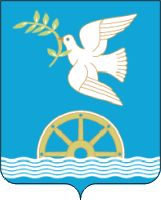 СОВЕТ  СЕЛЬСКОГО ПОСЕЛЕНИЯ СТАРОНАДЕЖДИНСКИЙ СЕЛЬСОВЕТМУНИЦИПАЛЬНОГО РАЙОНА БЛАГОВЕЩЕНСКИЙ РАЙОНРЕСПУБЛИКИ БАШКОРТОСТАН